	PUBLIKASI PERSJUDUL	: KUALITAS PELAYANAN KESEHATAN HARUS DITINGKATKANMEDIA	: TRIBUN JOGJATANGGAL	: 03 AGUSTUS 2016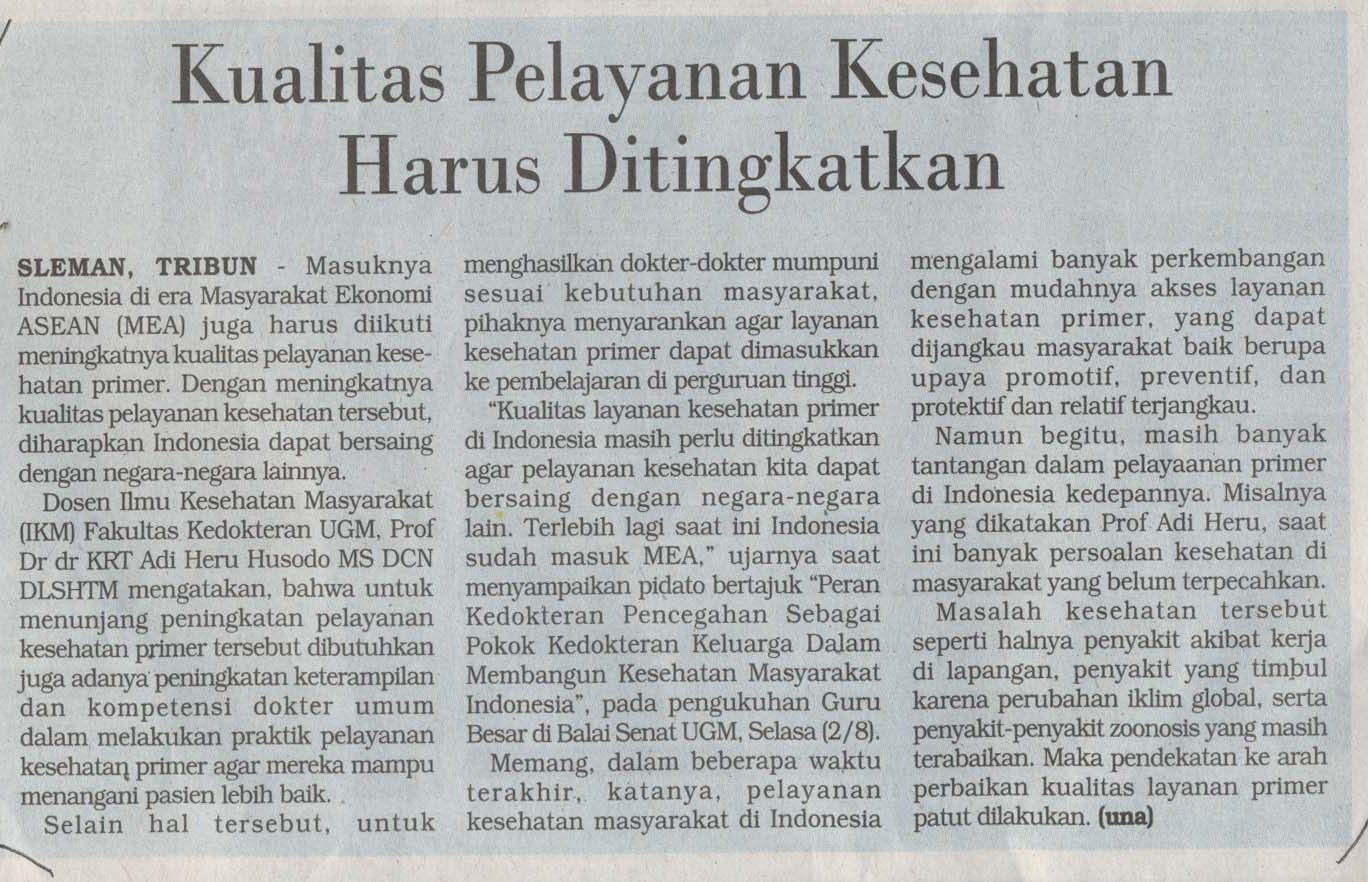 